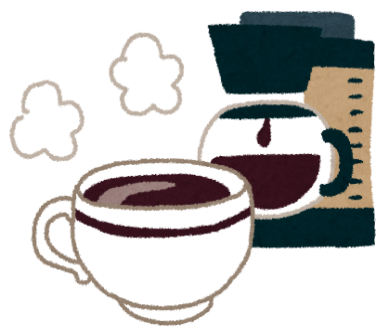 レスパイト（respite）とは、「一時休止」「休息」「息抜き」という意味です。
在宅介護などで介護者が日々の介護に疲れを感じ、介護力の限界を超え、介護不能となることを予防する目的で短期間の入院が利用できます。
例えば、近親者の冠婚葬祭、介護者の病気、出産、旅行など家族の事情で一時的に在宅介護が困難になった場合に病院に患者さんを一時的に移し、医療保険を利用する入院をレスパイト(介護休暇目的)入院と言います。 ひとやすみ入院は、医療保険の範囲でできます。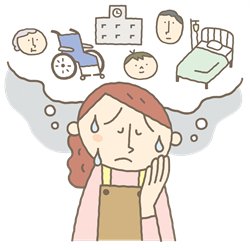 　利用者様、患者様の状態等確認させて頂きます。満床時にはご希望に添えない場合もあります。  御了承下さい。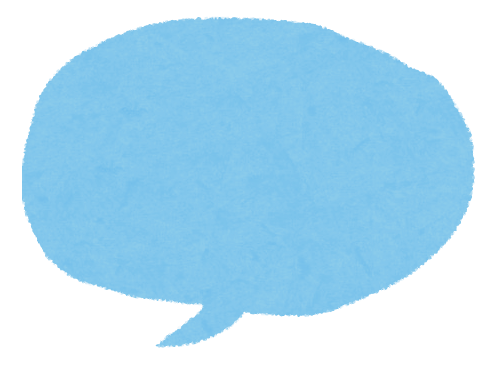 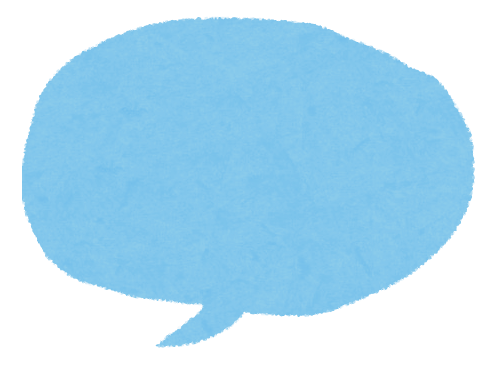 